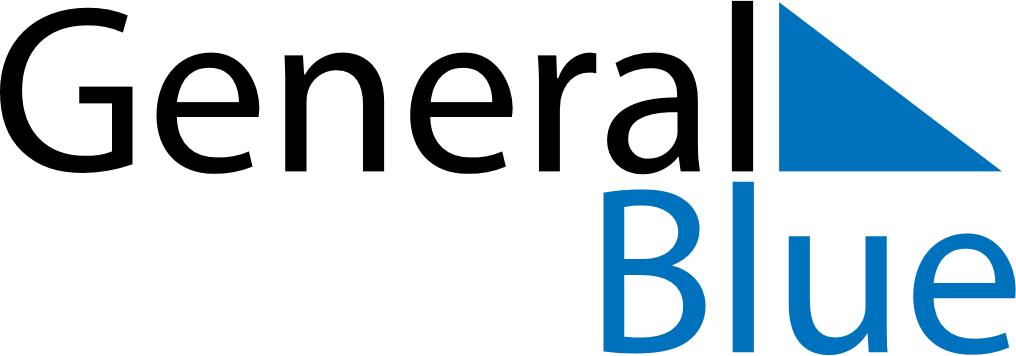 November 2019November 2019November 2019BangladeshBangladeshMONTUEWEDTHUFRISATSUN12345678910Birthday of Muhammad (Mawlid)1112131415161718192021222324Armed Forces Day252627282930